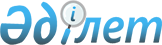 О признании утратившими силу некоторых решений Правительства Республики КазахстанПостановление Правительства Республики Казахстан от 27 января 2016 года № 31      Правительство Республики Казахстан ПОСТАНОВЛЯЕТ:



      1. Признать утратившими силу некоторые решения Правительства Республики Казахстан согласно приложению к настоящему постановлению.



      2. Настоящее постановление вводится в действие со дня его первого официального опубликования.      Премьер-Министр

      Республики Казахстан                     К. Масимов

Приложение           

к постановлению Правительства

Республики Казахстан    

от 27 января 2016 года № 31 

Перечень

утративших силу некоторых решений

Правительства Республики Казахстан

      1. Постановление Правительства Республики Казахстан от 15 декабря 2009 года № 2135 «Об утверждении Правил обеспечения лекарственными средствами граждан» (САПП Республики Казахстан, 2009 г., № 59, ст. 528). 



      2. Постановление Правительства Республики Казахстан от 30 декабря 2009 года № 2296 «Об утверждении Правил осуществления государственного контроля в области здравоохранения» (САПП Республики Казахстан, 2010 г., № 4, ст. 46). 



      3. Постановление Правительства Республики Казахстан от 19 июля 2010 года № 736 «Об утверждении Правил вывоза лекарственных средств, изделий медицинского назначения и медицинской техники с территории Республики Казахстан в составе материально-технических средств медицинских и аварийно-спасательных организаций и формирований, выбывающих с территории Республики Казахстан для участия в ликвидации чрезвычайных ситуаций» (САПП Республики Казахстан, 2010 г., № 44, ст. 397). 



      4. Постановление Правительства Республики Казахстан от 28 октября 2011 года № 1225 «Об утверждении Правил и сроков проведения обучения, инструктирования и проверок знаний по вопросам безопасности и охраны труда работников» (САПП Республики Казахстан, 2011 г., № 59, ст. 836). 



      5. Постановление Правительства Республики Казахстан от 5 декабря 2011 года № 1458 «Об утверждении Правил выдачи работникам молока, лечебно-профилактического питания, специальной одежды, специальной обуви и других средств индивидуальной защиты, обеспечения работников средствами коллективной защиты, санитарно-бытовыми помещениями и устройствами за счет средств работодателя; норм выдачи работникам молока за счет средств работодателя; норм выдачи работникам лечебно-профилактического питания за счет средств работодателя» (САПП Республики Казахстан, 2012 г., № 6, ст. 115). 



      6. Постановление Правительства Республики Казахстан от 5 декабря 2011 года № 1459 «Об утверждении Правил производства и контроля качества, а также проведения испытаний стабильности и установления срока хранения и повторного контроля лекарственных средств, изделий медицинского назначения и медицинской техники» (САПП Республики Казахстан, 2012 г., № 6, ст. 116).



      7. Постановление Правительства Республики Казахстан от 5 декабря 2011 года № 1464 «Об утверждении Правил оказания стационарной помощи» (САПП Республики Казахстан, 2012 г., № 6, ст. 121). 



      8. Постановление Правительства Республики Казахстан от 6 декабря 2011 года № 1472 «Об утверждении Правил оказания стационарозамещающей помощи» (САПП Республики Казахстан, 2012 г., № 6, ст. 125). 



      9. Постановление Правительства Республики Казахстан от 21 декабря 2011 года № 1566 «Об утверждении Положения о деятельности организаций и (или) структурных подразделений организаций здравоохранения, осуществляющих лабораторную диагностику, а также объема и видов проводимых ими исследований» (САПП Республики Казахстан, 2012 г., № 8, ст. 166). 



      10. Постановление Правительства Республики Казахстан от 30 декабря 2011 года № 1693 «Об утверждении Правил оптовой и розничной реализации лекарственных средств, изделий медицинского назначения и медицинской техники» (САПП Республики Казахстан, 2012 г., № 16, ст. 262). 



      11. Постановление Правительства Республики Казахстан от 11 января 2012 года № 26 «Об утверждении Правил уничтожения лекарственных средств, изделий медицинского назначения и медицинской техники, непригодных к реализации и медицинскому применению» (САПП Республики Казахстан, 2012 г., № 22, ст. 312). 



      12. Постановление Правительства Республики Казахстан от 30 января 2012 года № 172 «Об утверждении норм выдачи работникам специальной одежды, специальной обуви и других средств индивидуальной защиты за счет средств работодателя» (САПП Республики Казахстан, 2012 г., № 30, ст. 401). 



      13. Постановление Правительства Республики Казахстан от 30 марта 2012 года № 404 «Об утверждении перечня заболеваний, при наличии которых лицо не может усыновить ребенка, принять его под опеку или попечительство, патронат» (САПП Республики Казахстан, 2012 г., № 40, ст. 540). 



      14. Постановление Правительства Республики Казахстан от 31 мая 2012 года № 711 «Об утверждении Правил ввоза и вывоза лекарственных средств, изделий медицинского назначения и медицинской техники» (САПП Республики Казахстан, 2012 г., № 54, ст. 729). 



      15. Пункт 3 изменений и дополнений, которые вносятся в некоторые решения Правительства Республики Казахстан, утвержденных постановлением Правительства Республики Казахстан от 1 июня 2012 года № 731 «О внесении изменений и дополнений в некоторые решения Правительства Республики Казахстан» (САПП Республики Казахстан, 2012 г., № 55, ст. 745). 



      16. Постановление Правительства Республики Казахстан от 5 ноября 2012 года № 1401 «О внесении изменения в постановление Правительства Республики Казахстан от 5 декабря 2011 года № 1458 «Об утверждении Правил выдачи работникам молока, лечебно-профилактического питания, специальной одежды, специальной обуви и других средств индивидуальной защиты, обеспечения работников средствами коллективной защиты, санитарно-бытовыми помещениями и устройствами за счет средств работодателя; норм выдачи работникам молока за счет средств работодателя; норм выдачи работникам лечебно-профилактического питания за счет средств работодателя» (САПП Республики Казахстан, 2012 г., № 77-78, ст. 1141). 



      17. Пункт 5 изменений, которые вносятся в некоторые решения Правительства Республики Казахстан, утвержденных постановлением Правительства Республики Казахстан от 21 января 2013 года № 15 «О внесении изменений и признании утратившими силу некоторых решений Правительства Республики Казахстан» (САПП Республики Казахстан, 2013 г., № 11, ст. 204). 



      18. Пункт 44 изменений, которые вносятся в некоторые решения Правительства Республики Казахстан, утвержденных постановлением Правительства Республики Казахстан от 23 июля 2013 года № 735 «О внесении изменений в некоторые решения Правительства Республики Казахстан» (САПП Республики Казахстан, 2013 г., № 42, ст. 623).



      19. Постановление Правительства Республики Казахстан от 26 августа 2013 года № 835 «О внесении изменения в постановление Правительства Республики Казахстан от 15 декабря 2009 года № 2135 «Об утверждении Правил обеспечения лекарственными средствами граждан» (САПП Республики Казахстан, 2013 г., № 49, ст. 683). 



      20. Пункт 10 изменений и дополнений, которые вносятся в некоторые решения Правительства Республики Казахстан, утвержденных постановлением Правительства Республики Казахстан от 18 октября 2013 года № 1115 «О внесении изменений и дополнений в некоторые решения Правительства Республики Казахстан» (САПП Республики Казахстан, 2013 г., № 60, ст. 827). 



      21. Пункты 5 и 6 изменений, которые вносятся в некоторые решения Правительства Республики Казахстан, утвержденных постановлением Правительства Республики Казахстан от 30 ноября 2013 года № 1297 «О внесении изменений и дополнений в некоторые решения Правительства Республики Казахстан» (САПП Республики Казахстан, 2013 г., № 68, ст. 917). 



      22. Постановление Правительства Республики Казахстан от 31 декабря 2013 года № 1474 «О внесении изменений и дополнений в постановление Правительства Республики Казахстан от 31 мая 2012 года № 711 «Об утверждении Правил ввоза и вывоза лекарственных средств, изделий медицинского назначения и медицинской техники» (САПП Республики Казахстан, 2013 г., № 77, ст. 1008). 
					© 2012. РГП на ПХВ «Институт законодательства и правовой информации Республики Казахстан» Министерства юстиции Республики Казахстан
				